PARECER SOBRE TRABALHO DE CONCLUSÃO DE CURSOTítulo do trabalho: Nome do aluno:Nome do Orientador:Nome do Avaliador:1. ASPECTOS GERAIS DO TRABALHO1.1.  Qual a temática do trabalho de conclusão de curso?1.2.  Redação(   ) muito bem escrito  (   ) bem escrito   (   ) razoável    (   ) mal escrito1.3. Estrutura e organização de capítulos(   ) muito boas  (   ) boas   (   ) razoáveis    (   ) deficientes2. ASPECTOS ESPECÍFICOS DO TRABALHO2.1. Introdução - Relata as principais questões científicas que levaram o autor a desenvolver o trabalho e deixa claro quais os objetivos a serem alcançados? 2.2. Revisão Bibliográfica – há discussão de conceitos, teorias e/ou metodologias, citando adequadamente referências bibliográficas?2.3. Materiais, Métodos e Técnicas - As técnicas e métodos utilizados são adequados aos objetivos?2.4. Resultados e discussão - Existe discussão sobre os resultados obtidos e está estruturada de forma coerente com os objetivos do trabalho?2.5. Conclusões - Relacionam-se diretamente aos resultados apresentados e respondem aos objetivos propostos na introdução?2.6. Referências bibliográficas - A relação de títulos apresentada é relevante em relação ao assunto tratado e estão redigidas seguindo normas da ABNT para trabalhos acadêmicos? 2.7. Outros comentários e sugestõesAVALIAÇÃO FINAL: nota _____________Data: Assinatura do avaliador: 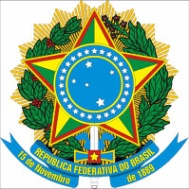 SERVIÇO PÚBLICO FEDERALMINISTÉRIO DA EDUCAÇÃOUNIVERSIDADE FEDERAL FLUMINENSEINSTITUTO DE GEOCIÊNCIASCOORDENAÇÃO DO CURSO DE GRADUAÇÃO EM GEOGRAFIA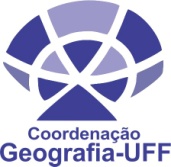 Comentários:Comentários: Comentários: Comentários: ComentáriosComentáriosComentários: Comentários: Comentários: